РЕШЕНИЕРассмотрев проект решения Городской Думы Петропавловск-Камчатского городского округа о внесении изменений в решение Городской Думы Петропавловск-Камчатского городского округа от 08.11.2012 № 11-р                     «Об утверждении состава постоянных комитетов и комиссий Городской Думы Петропавловск-Камчатского городского округа», внесенный заместителем председателя Городской Думы Петропавловск-Камчатского городского округа, председателем Комитета по местному самоуправлению и межнациональным отношениям Кирносенко А.В., в соответствии со статьями 9, 14 Регламента Городской Думы Петропавловск-Камчатского городского округа, Городская Дума Петропавловск-Камчатского городского округаРЕШИЛА:1. Внести в решение Городской Думы Петропавловск-Камчатского городского округа от 08.11.2012 № 11-р «Об утверждении состава постоянных Комитетов и Комиссий Городской Думы Петропавловск-Камчатского городского округа», следующие изменения: 1) исключить депутата Городской Думы Петропавловск-Камчатского городского округа по единому муниципальному округу Огий О.Г. из состава Комитета Городской Думы Петропавловск-Камчатского городского округа  
по социальной политике;2) исключить председателя Контрольно-счетной палаты Петропавловск-Камчатского городского округа Новикова А.А. из состава Комиссии Городской Думы Петропавловск-Камчатского городского округа по взаимодействию 
с Контрольно-счетной палатой Петропавловск-Камчатского городского округа;3) включить депутата Городской Думы Петропавловск-Камчатского городского округа по единому муниципальному избирательному округу 
Березенко А.В. в состав следующих комитетов Городской Думы Петропавловск-Камчатского городского округа:- Комитет Городской Думы Петропавловск-Камчатского городского округа 
по бюджету;- Комитет Городской Думы Петропавловск-Камчатского городского округа 
по молодежной политике, культуре, спорту и туризму;4) включить исполняющего обязанности председателя Контрольно-счетной палаты Петропавловск-Камчатского городского округа Тарасик Э.П. в состав Комиссии Городской Думы Петропавловск-Камчатского городского округа 
по взаимодействию с Контрольно-счетной палатой Петропавловск-Камчатского городского округа.2. Настоящее решение вступает в силу со дня его подписания.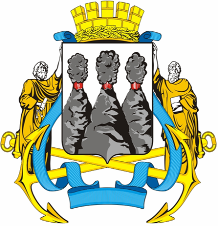 ГОРОДСКАЯ ДУМАПЕТРОПАВЛОВСК-КАМЧАТСКОГО ГОРОДСКОГО ОКРУГАот 26.08.2015 № 807-р35-я сессияг.Петропавловск-КамчатскийО внесении изменений в решение Городской Думы Петропавловск-Камчатского городского округа 
от 08.11.2012 № 11-р «Об утверждении состава постоянных комитетов                   и комиссий Городской Думы Петропавловск-Камчатского городского округа»Глава      Петропавловск-Камчатского городского округа, исполняющий полномочия председателя Городской Думы          К.Г. Слыщенко                        